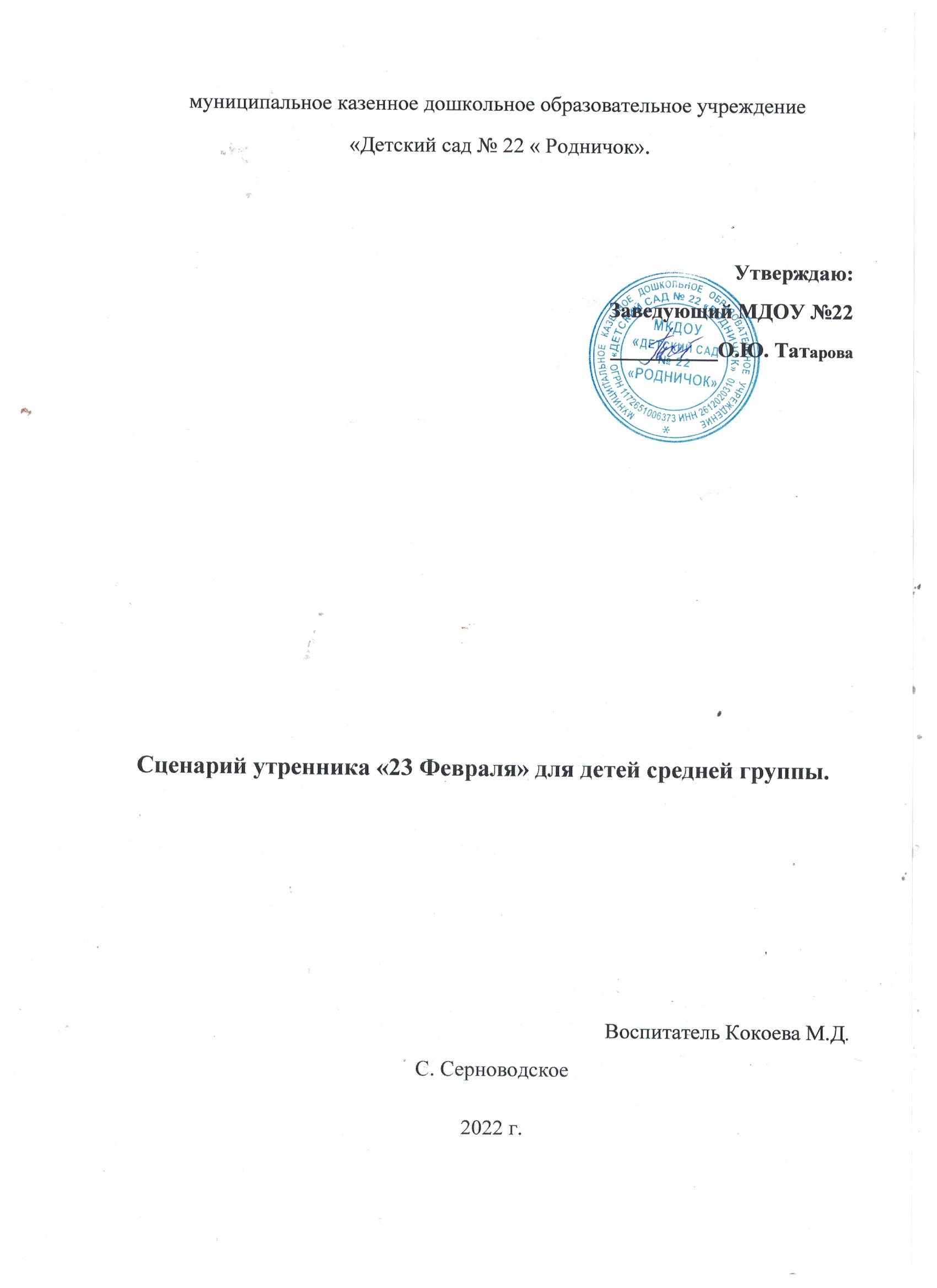 Дети  входят в зал и встают в полукруг. Ведущий. Сегодня большой праздник — день нашей родной армии, День защитника Отечества; 23 февраля его отмечает вся наша страна.Дети читают стихи1.Ты сильный и смелый,И самый большой,Ругаешь - по делу,И хвалишь - с душой! 2.Ты друг самый лучший,	Всегда защитишь,Где надо - научишь,За шалость простишь.3..Может прокатить меняВместо быстрого коня.Может рыбу он ловить,Кран на кухне починить.4.Мой папа красивыйИ сильный, как слон.Любимый, внимательный,Ласковый он.5.Я жду с нетерпениемПапу с работы.Всегда мне в портфеле Приносит он что-то.«Песня папа поздравляю с 23 февраля»Вед. Дорогие ребята! Вот и опять мы собрались все вместе в этом зале. Настроение у нас радостное и приподнятое, ведь сегодня мы отмечаем праздник – День защитников Отечества. Вся страна поздравляет в этот день ваших пап и дедушек, все дарят им цветы и песни, читают в их честь стихи. А мы поздравим наших мальчиков, ведь они – тоже будущие защитники страны. Ведущий. Почему праздник называется День защитника отечества? Кто такие защитники? (защитники - это те, кто защищает своих людей). А как вы думаете, какими качествами должен обладать защитник?(сильным, отважным, смелым). Все, что вы сказали, правильно. Но самое главное качество, которым должен обладать солдат, — это отвага. Недаром говорят, что смелость города берет. Чтобы стать храбрым, нужно уметь побороть свой страх. Наверное, многие из вас боятся темноты. Правда? Попробуем стать смелыми. Посмотрите, какой у нас длинный и темный туннель. Попробуйте через него проползти.Игра «Тревога»Участвуют мальчики.  Две небольшие палочки, веревка длинной 1.5  игроки расходятся и по команде начинают наматывать веревку на свою палочку.Игра: «Продолжи предложение» (дети дают поочередно ответы)«Танком управляет.» - танкист «Из пушки стреляет.» - артиллерист «За штурвалом самолета сидит.» - летчик «Из пулемета строчит.» - пулеметчик «В разведку ходит.» - разведчик «Границу охраняет.» - пограничник «На подводной лодке несет службу.» -подводник «С парашютом прыгает.» - десантник «На кораблях служат.» - матросы, капитаны «Обеспечивает передачу информации» - связист. «Оказывает медицинскую помощь раненым бойцам…» - медсестра.Ведущая: молодцы!Ведущий. Солдату надо многое знать и уметь. Ведущий: Наши мальчики, когда вырастут, будут тоже служить в армии, защищать нашу Родину. И этому посвящается следующая песня. (Дети встают.) Дети читают стихи6. Мой папа находчивый,Умный и смелый.Ему по плечуДаже сложное дело.7.Ещё он - шалун,Озорник и проказник.С ним каждый мой деньПревращается в праздник.8 Мой папа весёлый,Но строгий и честный.С ним книжки читатьИ играть интересно.И скучно без папыНа санках кататься.Никто не умеет9 Он может стать клоуном,Тигром, жирафом.Но лучше всегоОн умеет быть папой.10 Его обниму яИ тихо шепну:- Мой папочка, я тебяКрепко люблю!Танец « Граница»Ведущий: Наши мальчики еще ходят в детский сад, но пройдут годы, и они станут сильными и мужественными. Мы будем соревноваться и узнаем, какие вы ловкие, сильные и быстрые.Танец морячкаПроводится игра «наведи порядок в казарме»На полу разбросаны шарики  мальчики вениками не лопнув шар аккуратно ведут его вокруг кубиков. Дети читают стихи11  С веселой улыбкой Тебя, милый папа,Готовы мы видетьВезде и всегда.Желаем тебеВсевозможных успехов,Здоровья и счастьяНа все времена!12 Мой папа - волшебник,Он самый хороший.Он вмиг превращаетсяВ то, что попросишь.13 Он может стать клоуном,Тигром, жирафом.Но лучше всегоОн умеет быть папой.14.Защитник ты для всех надежный,Тебя мы любим горячо.Мы знаем - опереться можноНа это крепкое плечо!15.Он металлическую птицуПоднимет в облака.Теперь воздушная границаНадежна и крепка!Приглашаем Вас, милые папы, показать сейчас своим детям, какие Вы ловкие: Ведущий. Я уверена, что, когда вы подрастете, вы тоже станете защитниками нашей Родины.Дети читают стихи.Дети читают стихи.16 Мама! Я секрет открою -Нынче с папой мы герои.Мы с тобой поздравим вместеПапу с днем армейской чести!Про сраженья и победы17 Часто слышал я от деда.В этот праздник не шалю,Дедушку не огорчаю.Деда! Я тебя люблюИ сегодня поздравляю!18 Милый папа, поздравляем,Счастья, радости желаем,Не грустить, не огорчаться,Быть весёлым, улыбаться.Лет до ста ещё прожитьИ всегда здоровым быть!19.Про сраженья и победыЧасто слышал я от деда.В этот праздник не шалю,Дедушку не огорчаю.Деда! Я тебя люблюИ сегодня поздравляю!20 Защитник ты для всех надежный,Тебя мы любим горячо.Мы знаем - опереться можноНа это крепкое плечо!21.Ты верно послужил ОтчизнеИ легких не искал путей.Желаем много счастья в жизни,Спокойных и счастливых дней!22.Ты верно послужил ОтчизнеИ легких не искал путей.Желаем много счастья в жизни,Спокойных и счастливых дней!Под марш дети выходят из зала.